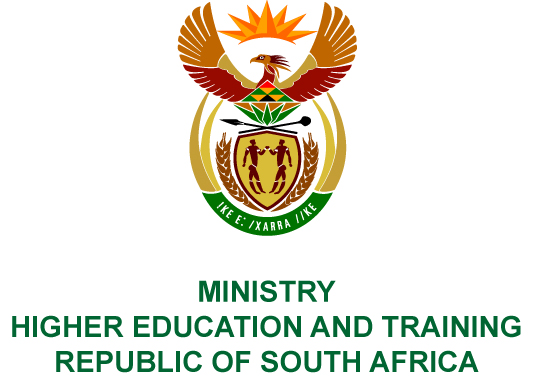 Private Bag X893, Pretoria, 0001, Tel (012) 312 5555, Fax (012) 323 5618Private Bag X9192, Cape Town, 8000, Tel (021) 469 5150, Fax: (021) 465 7956	Memorandum from the Parliamentary OfficeNATIONAL ASSEMBLY FOR WRITTEN REPLYQUESTION 1318DATE OF PUBLICATION OF INTERNAL QUESTION PAPER: 04/05/2018(INTERNAL QUESTION PAPER NO 14 OF 2018)Prof B Bozzoli (DA) to ask the Minister of Higher Education and Training:(1)	What are the criteria followed in allocating staff housing at the Walter Sisulu University;(2)	whether staff members are ranked in accordance with the specified criteria when accommodation is offered to staff in university-owned houses; if so, what (a) are the details of the ranking and (b) is the total number of staff members who are provided with housing in each rank; (3)	(a)(i) where is each staff house located and (ii) what are the details of each person who occupies each staff house and (b) what is the average monthly (i) rental and (ii) related costs recovered from staff occupying each staff house since 1 April 2017;(4)	what (a) costs related to staff accommodation offered by the university are paid for by each staff member concerned and (b) costs are borne by the university;(5)	what is the total amount that the university spent on staff housing in the 2016-17 financial year and since 1 April 2017?					     NW1418EREPLYThe Walter Sisulu University (WSU) has provided the following responses to the questions posed.Staff Housing at WSU is allocated according to the Rules on Allocation of Accommodation:In the evaluation and allocation process for houses and/or flats, the Interim Staff Housing and Allocation Committee prioritises to the following staff members:New appointees living in a hotel/B&B with a spouse or partner and children.New appointees living in a hotel/B&B with a spouse or partner.New appointees living in a hotel/B&B.The following critical requirements or conditions of employment for:Executive Management;Exchange Lecturers;Academic Staff; andScarce Skills Support Services Staff.Allocation of points according to Peromnes grades:Grade 1 = 17 pointsGrade 2 = 16 pointsGrade 3 = 15 pointsGrade 4 = 14 pointsGrade 5 = 13 pointsGrade 6 = 12 pointsGrade 7 = 11 pointsGrade 8 = 10 pointsGrade 9 = 9 pointsGrade 10 = 8 pointsGrade 11 = 7 pointsGrade 12 = 6 pointsGrade 13 = 5 pointsGrade 14 = 4 pointsGrade 15 = 3 pointsGrade 16 = 2 pointsGrade 17 = 1 pointAllocation of points according to the years of service, i.e. one point per completed year of service to a maximum of 10 years.Allocation of points for dependents:One point for a spouse living with the applicant staff member.One point per minor child living with the applicant staff member to a maximum of four children.In the event of there being parity on points between two or more applicants of equal rank, then preference will be given to the applicant who has:held his/her present grade longer; and/orthe greater number of children in their household.(a)	The ranks include Executive Management, Exchange Lecturers, Academic Staff and Scarce Skills Support Services Staff.	(b)	Annexure A provides a list of all staff members accommodated at university-owned properties. (a)	(i)	There are 41 houses and 139 flats in Mthatha, 1 flat in East London and 13 houses in Butterworth. (ii)	The list of staff members occupying various houses and flats is attached as Annexure A. (b) 	(i)	The average monthly rent for tax purposes is R2 500 per person and income tax is based on this amount.	(ii)	The average monthly cost recovered from staff is R300 per unit per month. Housing units have prepaid electricity meters and the individuals occupying the units pay for electricity themselves.(a)	Each staff member pays rental costs and in most properties, they pay electricity costs.	(b)	The University pays for maintenance costs, rates and taxes, water and security.Facilities operational expenses at WSU are combined and do not reflect each facility’s individual expense, such as staff houses, student residences, administration offices and laboratories. Since the expenses incurred on staff housing are not separately allocated to a cost centre, WSU cannot provide a comprehensive or consolidated account of expenditure on staff houses in the 2016/17 and 2017/18 financial years. It is also important to report that the staff housing allocation at the Mthatha Campus of WSU is currently a subject of a forensic investigation instituted in March 2018. Anexure ANo.Name of TenantFlat or Street NameNumber of Bedrooms1Ms Dhunraj S Uniwes Flats32Mr NabileyoUniwes Flats33Prof Tindimwebwa G Uniwes Flats34Dr ChithaUniwes Flats35Ms Manning WR Uniwes Flats36Dr Chisanga T Uniwes Flats37Mr Roberts  C Uniwes Flats28Dr Kuriah FUniwes Flats29Mr Dumisani MrwetyanaUniwes Flats210Mr Nkaitshana M Uniwes Flats211Mr TshangelaUniwes Flats212Ms Hermanus K Uniwes Flats213Ms Gqaza B Uniwes Flats214Ms Dyan F Uniwes Flats115Mr Sotshangane N Uniwes Flats216Prof Ogunsanwo B Uniwes Flats217Mrs Dawson P Uniwes Flats118Mr Mfunwa SUniwes Flats119Prof Del Rior A Uniwes Flats220Dr Okuthe GE Uniwes Flats221Mr Abraham Uniwes Flats322Prof Vasikar SDUniwes Flats323Mr Umapathy E Uniwes Flats324Prof Nakani B Uniwes Flats325Kabuaya CUniwes Flats326Mr Barnard D Uniwes Flats127Ms Yvonne DladlamaUniwes Flats228Dr Teke ApalataUniwes Flats229Dr JimmoUniwes Flats230Dr Rodriguez G Uniwes FlatsB31Mr Luvuyo MbazoUniwes Flats232Mr Mfundisi SUniwes Flats233Mr Zitumane N Uniwes Flats234Mr Mpambano SA Uniwes Flats135Mr NtshangaUniwes Flats236Ms Makaula P Uniwes Flats237Mrs McobothiUniwes Flats238Mr Mdani S Uniwes Flats239Mr Nyika S Uniwes Flats240Ms Malusi N Uniwes FlatsB41Mrs Sigaba Linda Uniwes FlatsB42Ms Phokwe OJ Uniwes FlatsB43Ms Bengu N Uniwes FlatsB44Mrs V Matshiqi Uniwes FlatsB45Ms Thato- KhauoeUniwes FlatsB46Ms MdodanaUniwes FlatsB47Ms Abraham LS Uniwes FlatsB48Mr Ncapayi MC Uniwes FlatsB49Mr Lucwaba VB Uniwes FlatsB50Mrs T MPETAUniwes FlatsB51Dr Marks J Uniwes FlatsB52Mr Mvenene JUniwes FlatsB53Mr MantamboUniwes FlatsB54Mr Sethuntsa ZP Uniwes FlatsB55Ms N GwadisoUniwes FlatsB56Mrs Bula PN Uniwes Flats357Ms Zungu P Uniwes Flats258Ms Puseletso PortiaUniwes Flats259Mr Siwendu TOUniwes Flats260Ms Thambo KGUniwes Flats261Dr Ogu AM Uniwes Flats262Mr Shopo Uniwes Flats263Mrs Shauli MA Uniwes Flats264Mr Andile QotoyiUniwes Flats265Dr NibaUniwes Flats366Ms Ziyanda VundleUniwes Flats367Ms Nqolase N Uniwes Flats268No response, don’t know who lives thereUniwes Flats269Mr Nombambela SMUniwes Flats270Dr OyedejiUniwes Flats271Ms T MtwaUniwes Flats272Mr Dyeyi T Uniwes Flats273Ms Fipaza N Uniwes Flats274Mr T GanyileUniwes Flats275No response , don’t know who lives thereUniwes Flats276Dr D V NakinUniwes Flats177no response , don’t know who lives thereUniwes Flats178Ms Madolo Y Uniwes Flats279Ms Zanele BotiUniwes Flats180Ms Catherine ZoliweUniwes FlatsB81Mr Adonis MC Uniwes FlatsB82no response , don’t know who lives thereUniwes FlatsB83Dr Hoza Uniwes FlatsB84Dr Nomkoko ET Uniwes FlatsB85Mr Buswana SipeleleUniwes FlatsB86Ms Dondolo GloriaUniwes FlatsB87Ms Yanga StofileUniwes FlatsB88Mr P NyoniUniwes FlatsB89Norma MlomoUniwes FlatsB90no response , don’t know who lives thereUniwes FlatsB91no response , don’t know who lives thereUniwes Flats392Mr Kali DH Uniwes Flats393Dr K SabitiUniwes Flats294Mr Mngeyane S Uniwes Flats295Ms Sheane  T Uniwes Flats296Mr N BusumanUniwes Flats297Mr ToleUniwes Flats298Mrs N XamlasheUniwes Flats2Ntlambo-TownNtlambo-TownNtlambo-TownNtlambo-Town1Ms Mgqobozi ZM Ntlambo Flats 122Mr Ramothea LAJ Ntlambo Flats 123Ms Danisa RT Ntlambo Flats 124Ms Diwu TM Ntlambo Flats 125Mr A.S SoyizwapiNtlambo Flats 126Mr TiphnyanaNtlambo Flats 127Mr Somkoko M Ntlambo Flats 121Ms Tebmi SandlanaNtlambo Flats 232Mr Sonkqayi PG Ntlambo Flats 233Ms Cewu T Ntlambo Flats 234Ms NomakhosiNtlambo Flats 235Mr Tembile Zine Ntlambo Flats 236no response , don’t know Ntlambo Flats 237Mr Nonezile DingezweniNtlambo Flats 238Mr T MatuNtlambo flats 21GARDEN FLATS1Prof Aguirre  JAH Garden Flats32Ms Xothongo X Garden Flats33Mr Eugene TabiaGarden Flats34Benedicta-NkengGarden Flats35Mr Madlongolwana ZG Garden Flats36Mr Nasila JS Garden Flats3Unisouth FlatsUnisouth FlatsUnisouth FlatsUnisouth Flats1Mrs NgketoUnisouth Flats22Ms F GanjikfrockwalaUnisouth Flats23Mr Jim JosephUnisouth Flats24Mr M Soviti Unisouth Flats25Mr Nkalashe TF Unisouth Flats26Mr ArendseUnisouth Flats27Dr Mutyaba WE Unisouth Flats28Mr Swanepoel SF Unisouth Flats29Mr Luvo XakiUnisouth Flats2FortgaleFortgaleFortgaleFortgale68Prof OlloboyoFortgale, Sissons St470no responseFortgale, Sissons St372Garcia MEI ProfFortgale, Sissons St374Prof JN mesatywaFortgale, Sissons St443Dr Binyavanga KW Fortgale, Aloe St341Prof Iputo JE Fortgale, Aloe St339Mrs Kader N Fortgale, Aloe St337Dr Chirwa M Fortgale, Aloe St4SouthernwoodSouthernwoodSouthernwoodSouthernwood4Prof Awotedu AA Southerwood, Dove St36Mr Namugowa A Southerwood, Hawk St32Mrs Cishe N Southerwood, Hawk St310No responseSoutherwood, Hawk St312Ms Mkula BF Southerwood, Hawk St35Dr Dontsa L Southerwood, Dove St39Ms Mdodana P Southerwood, Owl St46Dr Tseki Southerwood, Dove St421Mr V LonwaboSoutherwood, Owl St424Semi NgonyoloSoutherwood, Ukhozi St417Ms Mayila ND Southerwood, Owl St413Mrs Thurston EO Southerwood, Owl St31Mrs M John ThomasOwl  Street/S/Wood3105Dr Jumbam ND Nelson Mandela Drive363Dr A AnoziDelville Road340Mrs N SokhasiIkhwezi T/ship, Moses St333Mrs Kayingana  MN Ikhwezi T/ship, Vabaza St331Ms Beja NN Ikhwezi T/ship, Vabaza St326Ms Macuphe J Ikhwezi T/ship, Vabaza St3In-service housesIn-service housesIn-service housesIn-service houses1Mr MasangoHouse 12Vacant -VSPHouse 2.3Mr MzimkhuluHouse 34Mr M FazweHouse 45Vacant-VSPHouse 56Ms B DlavaHouse 6In-service Block 7In-service Block 7In-service Block 7In-service Block 71Mr A SkeyiFlat 12Mr D KetseFlat 23Mrs Sihlahla PNFlat 34Mr S ZoyaFlat 45Mr N NkweloFlat 56Ms J N HilaFlat 6In-service Block 8In-service Block 8In-service Block 8In-service Block 81Mr J BitsoaneFlat 12Mr SibotobotoFlat 23Mr P DamaneFlat 34No ResponseFlat 45Mr K BatalaFlat 56Mr H BuyeyeFlat 61Mr T SitundaFlat 12Ms K BatalaFlat 23Mr MbaloFlat 34Mr SitundaFlat 45Mr NoungeFlat 56Ms AyandaFlat 6In-service HousesIn-service HousesIn-service HousesIn-service Houses1Mr A NtontelaHouse 102Ms MayisihiHouse 113Ms Z MalindziHouse 124Mr AugustHouse 13In-service HousesIn-service HousesIn-service HousesIn-service Houses1Mr BatuniHouse A2M CharlesHouse B3Vacant (VSP)House C4Mr L MajekeHouse D1Mrs N JaftaNtinga2Ms N NdlelaAtlanta3Ms B FiltaneAtlanta4Mr MmqingwanaKTC5Ms Nn PakatiChumane7Ms N KhanyisoIsilimela8Ms PN NyamendeIsilimela